[Our class/school] says Bullying. No Way!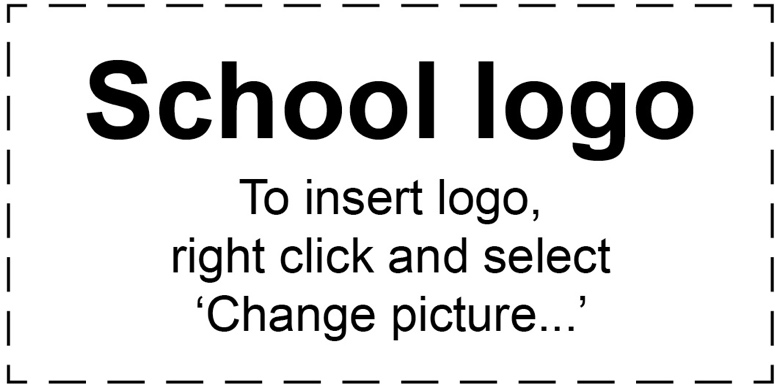  If you are being bullied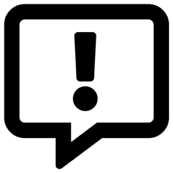 If bullying happens online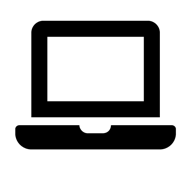  If you see someone being bullied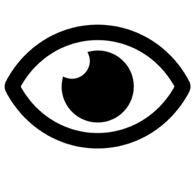  If you need help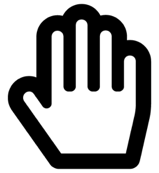 